Planning & Development Department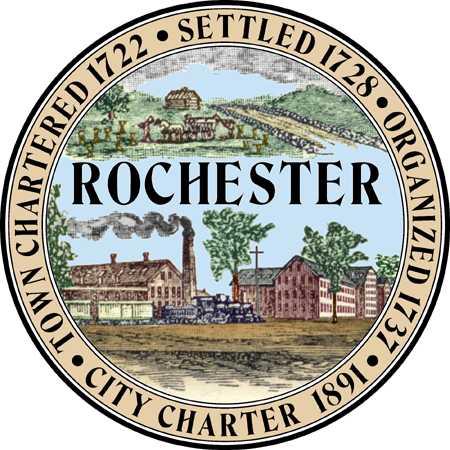 City Hall - Second Floor,(603) 335-1338 - Fax (603) 335-7585Web Site: www.rochesternh.netAGENDAARTS AND CULTURE COMMISSIONThursday, October 15, 2015 at 7 pmCanceled City Council Conference Room*see notes at end